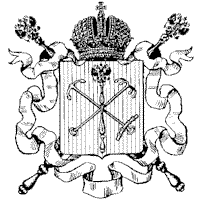 ПРАВИТЕЛЬСТВО  САНКТ-ПЕТЕРБУРГА  КОМИТЕТ  ПО  ОБРАЗОВАНИЮ                                                                                 Государственное бюджетное  дошкольное  образовательное  учреждение                                                                                       детский  сад  № 49  комбинированного  вида                                                                                                                                Приморского  района  Санкт-Петербурга                                                                                                                                         Ул. Маршала  Новикова, д. 2, корп. 2, Санкт-Петербург, 197349, тел (812)394-97-72; факс(812)394-97-71                                     ОКПО 48014460    ОКОГУ  23010   ОГРН  1027807580118  ИНН/КПП  7814046529/781401001ПРИКАЗот  08.06.2017                                                                                                          № 08-ВО зачислении воспитанников в  группы  компенсирующей направленности На основании решения  ТПМПК Приморского района от 14.12.2016 протокол № 97; от 23.03.2016 протокол № 79; от 22.03.2017 протокол № 4; от 24.05.2017 протокол № 16 заключенными договорами с родителямиПРИКАЗЫВАЮ:Зачислить в группу компенсирующей направленности с 01.09.2017 - 5 человек (согласно приложению)Контроль  за выполнением приказа возложить на делопроизводителяАксентий О.В.Заведующий                                        Л.В. Ермолова